-1-(Bu form iki sayfadır ve iki nüsha olarak düzenlenecektir)(Bu kısım, FİRMA/KURUM tarafından doldurulacaktır.)                                                      Bu Konu İle İlgili İşyerinde Temas Kurabileceğiniz Kişiler:            Adı Soyadı : 		   	     Ünvanı :	        Telefon No:	  	          E- Mail1-...........................................		.........................     ...................................	……………………..2-...........................................		.........................     ...................................	……………………..Öğrencinin kurum içinde staj yapacağı birim/alan:Mühendislik dallarına göre işyerinde bulunan mühendis sayıları:Haftalık çalışma iş günü sayısı :   5 işgünü                  6 iş günü                7 iş günüÖğrenciye Sağlayabileceğimiz İmkanlar:				           Evet	         Hayır1-Ücret 			  	(   )                  (    )2-Sigorta 		 	            	(   )                  (    )3-Yemek 		 	            	(   )                  (    )4-Yatak 	 	                        	(   )                  (    )5-Servis 	 	                        	(   )                  (    )6-Diğer .............................................................................Meslek Stajı Başlangıcında Öğrenciden İstediğimiz Belgeler:					Evet	             Hayır1-Fotoğraf 				(   )                     (    )2-Nüfus Cüzdanı Sureti  	 	(   )                     (    )3-İkametgah Belgesi 	 	            	(   )                     (    )4-SSK Sigorta Kartı 	                         	(   )                     (    )5-Diğer .............................................................................      Onaylayan Unvan, Adı Soyadı:                                                İmza:                                	         (Mühür/Kaşe)  -2-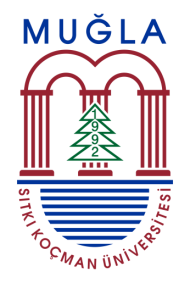 T.C. MUĞLA SITKI KOÇMAN ÜNİVERSİTESİ TEKNOLOJİ FAKÜLTESİ AĞAÇ İŞLERİ ENDÜSTRİ MÜHENDİSLİĞİ BÖLÜMÜİŞYERİ STAJ BAŞVURU VE KABUL FORMU(Bu form iki sayfadır ve iki nüsha olarak düzenlenecektir) (Bu kısım, ÖĞRENCİ tarafından doldurulacaktır.)                                                             …. / …. / 20…. Firma/ Kurum Adı:     ………………………………………………………..                                    ………………………………………………………..Muğla Sıtkı Koçman Üniversitesi, Teknoloji Fakültesi, Ağaç İşleri Endüstri Mühendisliği Bölümü .….. sınıf …………………… numaralı öğrencisiyim.Süresi 20 iş günü olan AEM ….... Meslek Stajımı, …. / …. / 20.… - …. / …. / 20.... tarihleri arasında firmanızda/kurumunuzda yapmak istiyorum. Başvurumun uygun görülmesi halinde, aşağıdaki kısmın ve “İşyeri Staj Bilgi Formu” nun doldurularak tarafıma verilmesini arz ederim.ÖğrencininAdı Soyadı:       Telefon: ………………………………..                                                                              İmza:                         Adres: ………………………………………………… …………………………………………………………                                                             (Bu kısım, FİRMA/KURUM tarafından doldurulacaktır.)                                                      …. / …. / 20... MUĞLA SITKI KOÇMAN ÜNİVERSİTESİTEKNOLOJİ FAKÜLTESİAĞAÇ İŞLERİ ENDÜSTRİ MÜHENDİSLİĞİ BÖLÜMÜ STAJ KOMİSYONU BAŞKANLIĞI’NA                                                              MUĞLAYukarıda kimlik bilgileri verilen bölümünüz öğrencisi,  AEM …….  Meslek Stajını yapmak üzere firmamıza/ kurumumuza başvurmuştur. İlgili öğrencinin firmamızın/kurumumuzun ……………………………..………………… biriminde, yukarıda belirtilen tarihler arasında, staj yapması uygun görülmüştür. Gereğini bilgilerinize arz/rica ederim.                                                                                                                                                                           İmza                                                                                                                                                                    (Mühür/Kaşe)  Telefon         : ……………….                                   Onaylayan Unvan, Adı Soyadı:  Kurum adresi: ……………………………………                               …………………………………………………………..               Web Sayfası:                                                                                   (Bu onay kısmı, Firma/Kurum kabulünden sonra ilgili STAJ KOMİSYON ÜYESİ tarafından doldurulacaktır.)Mühendislik DalıMühendis Sayısı